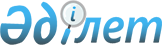 О признании утратившими силу некоторых решений Глубоковского районного маслихатаРешение Глубоковского районного маслихата Восточно-Казахстанской области от 15 марта 2018 года № 20/13-VI. Зарегистрировано Департаментом юстиции Восточно-Казахстанской области 2 апреля 2018 года № 5580
       Примечание РЦПИ.

      В тексте документа сохранена пунктуация и орфография оригинала.
      В соответствии с подпунктом 4) пункта 2 статьи 46 Закона Республики Казахстан от 6 апреля 2016 года "О правовых актах" Глубоковский районный маслихат РЕШИЛ:
      1. Признать утратившими силу:
      1) решение Глубоковского районного маслихата от 19 марта 2014 года № 24/6-V "Об установлении категорий автостоянок (паркингов) и увеличении базовых ставок налога на земли, выделенные под автостоянки (паркинги)" (зарегистрировано в Реестре государственной регистрации нормативных правовых актов № 3252, опубликовано 6 мая 2014 года в газетах "Ақ бұлақ", "Огни Прииртышья", 27 мая 2014 года в информационно-правовой системе "Әділет");
      2) решение Глубоковского районного маслихата от 30 ноября 2016 года № 7/5-VI "О повышении базовых ставок земельного налога и ставок единого земельного налога на не используемые земли сельскохозяйственного назначения" (зарегистрировано в Реестре государственной регистрации нормативных правовых актов № 4794, опубликовано 25 января 2017 года в Эталонном контрольном банке нормативных правовых актов Республики Казахстан в электронном виде, 27 января 2017 года в газетах "Ақ бұлақ", "Огни Прииртышья").
      2. Настоящее решение вводится в действие со дня его первого официального опубликования.
					© 2012. РГП на ПХВ «Институт законодательства и правовой информации Республики Казахстан» Министерства юстиции Республики Казахстан
				
      Председатель сессии 

Г. Абильмажинова

      Секретарь Глубоковского 
районного маслихата 

А. Баймульдинов
